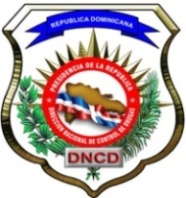 REPUBLICA DOMINICANADIRECCION NACIONAL DE CONTROL DE DROGASDIRECCION DE PLANES Y DESARROLLODNCD“Año del Desarrollo Agroforestal”INFORME DE PRESUPUESTO DE LOS PROGRAMAS 2017PROGRAMA PRESUPUESTO1Programas de BecasDe RD$1,000,000.00 presupuestado para este programa se ejecutó RD$797,772.00